	Grant Application Form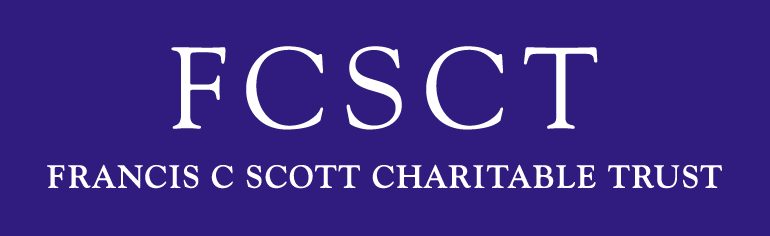 (Grant no:    /      )    					   Has a Trustee or non-paid Director signed this application?NB: applications to FCSCT and the Frieda Scott Trust for the same project are not encouragedName and address of your organisation:Correspondent and position:Daytime phone number:                                                      Email:Privacy Notice:We ask for minimal personal data in order to process your grant application. Your data will be cared for in line with our privacy policy. Our full privacy notice can be found on our website: www.fcsct.org.uk or is available on request. ** We will never request personal information about charity beneficiaries. Where an organisation chooses to share information, for example in an evaluation, you are encouraged to anonymise content. If you choose to share information, photographs or video, please ensure you have written permission before sharing with FCSCT**Please send completed applications to:Helen CarterDirectorFrancis C Scott Charitable TrustStricklandgate House92 Stricklandgate Kendal LA9 4PU        01539 742608   info@fcsct.org.uk      www.fcsct.org.ukRegistered Charity Number: 232131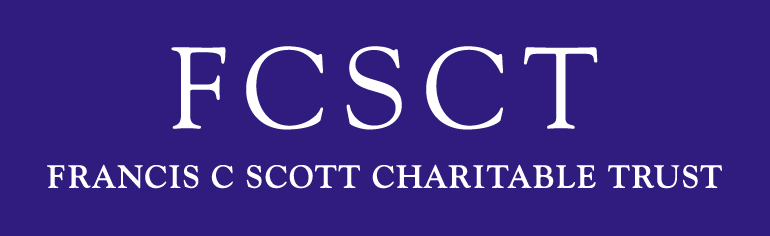                          Grant no:         /        Please check before sending:If you have any questions then  contact us on:  01539 742608or e-mail to info@fcsct.org.ukIs your project based in  or ?If you have any questions then  contact us on:  01539 742608or e-mail to info@fcsct.org.ukIf you have any questions then  contact us on:  01539 742608or e-mail to info@fcsct.org.ukIs your project supporting positive outcomes for young people?If you have any questions then  contact us on:  01539 742608or e-mail to info@fcsct.org.ukIf you have any questions then  contact us on:  01539 742608or e-mail to info@fcsct.org.ukHave you attached a copy of your latest audited & signed accounts? Name of your organisation:  Name of your organisation:  Bank Account Title:  Previous application: YES/NO (If YES, when:          )Registered charity or CIC No: Registered charity or CIC No: 1.  What is the history or background of your organisation?2.  Briefly describe the project or service you want funding for:3.  What changes will your project make and for whom? In what way will this be helpful to them?4.   Please describe the community or group you will be working with. (What are their assets and what challenges are they experiencing?)5a.  What is the structure of your organisation?5b. If you are a CIC do you have any unpaid Directors?Please indicate numbers of:Please indicate numbers of:5a.  What is the structure of your organisation?5b. If you are a CIC do you have any unpaid Directors?- Trustees5a.  What is the structure of your organisation?5b. If you are a CIC do you have any unpaid Directors?- Full-time staff5a.  What is the structure of your organisation?5b. If you are a CIC do you have any unpaid Directors?- Part-time staff5a.  What is the structure of your organisation?5b. If you are a CIC do you have any unpaid Directors?- Volunteers6.  How many people will benefit (please provide estimates of age and gender)?7.  Who has been involved in the planning of this project?8.  How does your organisation and this project contribute to other services locally?9. (a)9. (a)Do you have policies for safeguarding children and vulnerable adults?Y/N(b)Do all staff & volunteers working with children or vulnerable adults have a DBS check?Y/N(c)Are any premises you propose to use fully accessible? (including by public transport)Y/N10.  What is the total cost of the project?10.  What is the total cost of the project?10.  What is the total cost of the project?10.  What is the total cost of the project?Year 1 = £Year 2 = £Year 3 = £TOTAL = £11.  Please give a breakdown of the costs involved (add your own cost items where appropriate)11.  Please give a breakdown of the costs involved (add your own cost items where appropriate)11.  Please give a breakdown of the costs involved (add your own cost items where appropriate)11.  Please give a breakdown of the costs involved (add your own cost items where appropriate)11.  Please give a breakdown of the costs involved (add your own cost items where appropriate)CAPITAL COSTS (please provide a breakdown below)Year 1Year 2Year 3TOTAL££££££££££££££££££££REVENUE COSTS (please provide a breakdown below)Year 1Year 2Year 3TOTAL££££££££££££££££££££££££££££££££££££££££££££TOTAL FOR CAPITAL & REVENUE££££12.  What sums have already been raised or promised (including expected income)?12.  What sums have already been raised or promised (including expected income)?12.  What sums have already been raised or promised (including expected income)?12.  What sums have already been raised or promised (including expected income)?12.  What sums have already been raised or promised (including expected income)?SOURCEYear 1Year 2Year 3TOTAL££££££££££££££££TOTAL FOR CAPITAL & REVENUE££££13.  What is the current shortfall in funding for the project?13.  What is the current shortfall in funding for the project?13.  What is the current shortfall in funding for the project?13.  What is the current shortfall in funding for the project?Year 1 = £Year 2 = £Year 3 = £TOTAL = £14.  What other funds have you applied for (and when will the funding decision be made)?14.  What other funds have you applied for (and when will the funding decision be made)?14.  What other funds have you applied for (and when will the funding decision be made)?14.  What other funds have you applied for (and when will the funding decision be made)?14.  What other funds have you applied for (and when will the funding decision be made)?14.  What other funds have you applied for (and when will the funding decision be made)?SOURCEYear 1Year 2Year 3TOTALdecision££££££££££££££££££££TOTAL APPLIED FOR ££££15.  What are the total funds you are seeking from this Trust?15.  What are the total funds you are seeking from this Trust?15.  What are the total funds you are seeking from this Trust?15.  What are the total funds you are seeking from this Trust?Year 1 = £Year 2 = £Year 3 = £TOTAL = £16.  How will you know if the project is successful? (e.g. targets/outcomes/impact)?SIGNED:SIGNED:DATE:PRINT NAME:PRINT NAME:POSITION:SIGNED:                                                                              DATE:SIGNED:                                                                              DATE:SIGNED:                                                                              DATE:PRINT NAME:                                                                     POSITION:PRINT NAME:                                                                     POSITION:PRINT NAME:                                                                     POSITION:Please answer all questions on this form in making your application.  You are welcome to provide supporting information if you think it would help us to understand your application better.  You can post or e-mail completed applications, along with your latest accounts, to:Please answer all questions on this form in making your application.  You are welcome to provide supporting information if you think it would help us to understand your application better.  You can post or e-mail completed applications, along with your latest accounts, to:Please answer all questions on this form in making your application.  You are welcome to provide supporting information if you think it would help us to understand your application better.  You can post or e-mail completed applications, along with your latest accounts, to:Helen Carter, DirectorFrancis C Scott Charitable TrustStricklandgate House92 StricklandgateKendal, Cumbria, LA9 4PUT: 01539 742608 E: info@fcsct.org.uk W: www.fcsct.org.ukRegistered Charity No: 232131                                      T: 01539 742608 E: info@fcsct.org.uk W: www.fcsct.org.ukRegistered Charity No: 232131                                      